Section 1: Product and Company IdentificationMetro Welding Supply Corp.12620 Southfield Road

Detroit, MI 48223

(313) 834-1660 [phone]

(313) 835-3562 [fax]

http://www.metrowelding.com/Product Code: Methyl Alcohol Section 2: Hazards Identification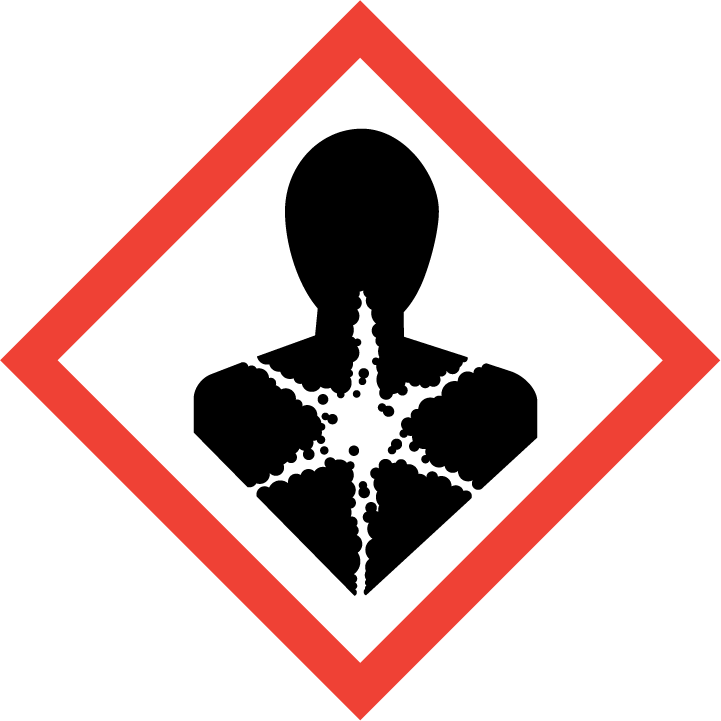 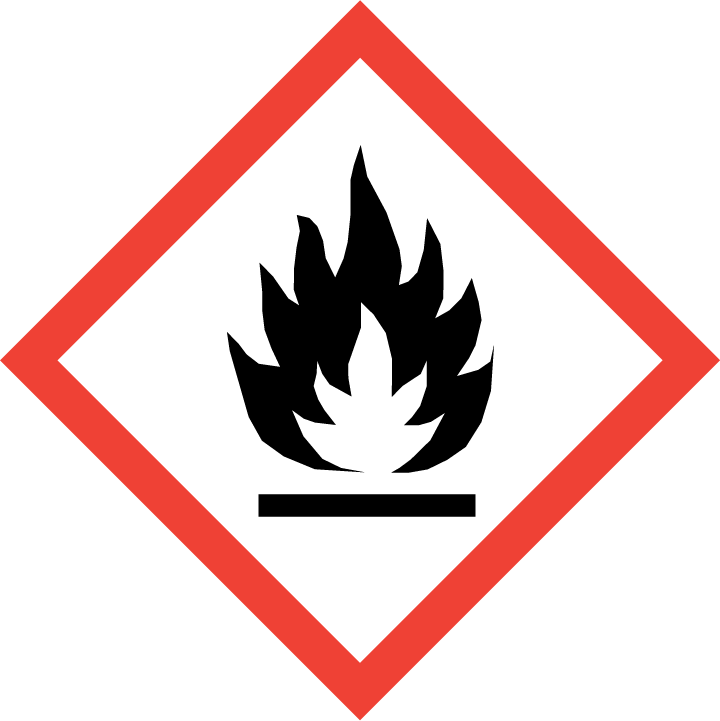 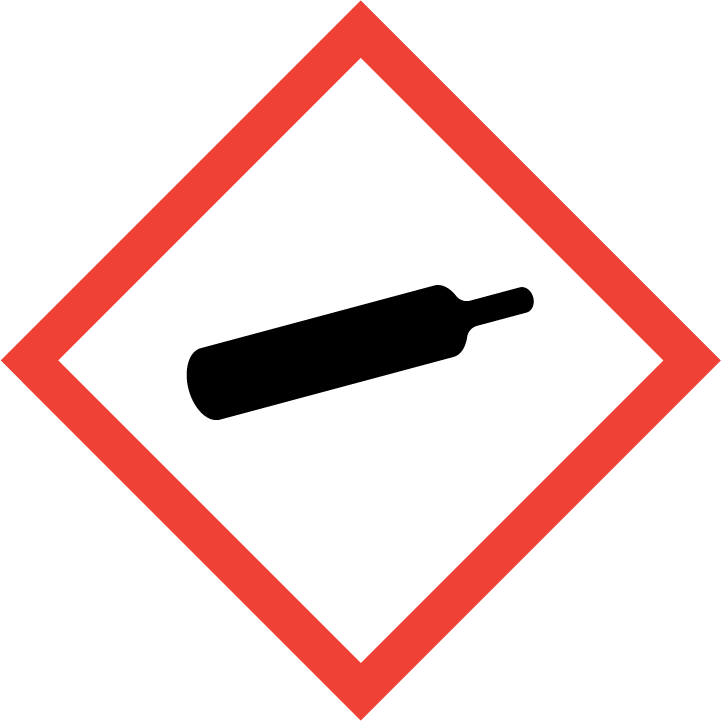 Danger Hazard Classification:Aspiration Hazard (Category 1)Carcinogenicity (Category 2)Eye Effects (Category 2.B)Flammable (Category 1)Flammable Aerosol (Category 1)Gases Under PressureHazard Statements:Causes eye irritationContains gas under pressure; may explode if heatedExtremely flammable aerosolExtremely flammable gasMay be fatal if swallowed and enters airwaysSuspected of causing cancerPrecautionary StatementsPrevention:Wash thoroughly after handling.Do not handle until all safety precautions have been read and understood.Wear protective gloves, protective clothing, eye protection and face protection.Obtain special instructions before use.Keep away from heat/sparks/open flames/hot surfaces. - No smoking.Pressurized container: Do not pierce or burn, even after use.Do not spray on an open flame or other ignition source.Response:Eliminate all ignition sources if safe to do so.Immediately call a poison center or doctor.Leaking gas fire: Do not extinguish, unless leak can be stopped safely.Do NOT induce vomiting.If swallowed: Rinse mouth. Do NOT induce vomiting.If exposed or concerned: Get medical advice/attention.If in eyes: Rinse cautiously with water for several minutes. Remove contact lenses, if present and easy to do. Continue rinsing.Storage:Protect from sunlight. Store in well-ventilated place.Store locked up.Do not expose to temperatures exceeding 50C/122F.Disposal:Dispose of contents and/or container in accordance with applicable regulations.Section 3: Composition/Information on IngredientsSection 4: First Aid MeasuresSection 5: Fire Fighting MeasuresSection 6: Accidental Release MeasuresSection 7: Handling and StorageSection 8: Exposure Controls/Personal ProtectionEngineering ControlsHandle only in fully enclosed systems.General Hygiene considerationsAvoid breathing vapor or mistAvoid contact with eyes and skinWash thoroughly after handling and before eating or drinkingSection 9: Physical and Chemical PropertiesSection 10: Stability and ReactivitySection 11: Toxicology InformationAcute EffectsChronic EffectsSection 12: Ecological InformationFate and TransportSection 13: Disposal ConsiderationsSection 14: Transportation InformationU.S. DOT 49 CFR 172.101Canadian Transportation of Dangerous GoodsSection 15: Regulatory InformationU.S. RegulationsSARA 370.21SARA 372.65OSHA Process SafetyState RegulationsCanadian RegulationsNational Inventory StatusSection 16: Other Information0 = minimal hazard, 1 = slight hazard, 2 = moderate hazard, 3 = severe hazard, 4 = extreme hazard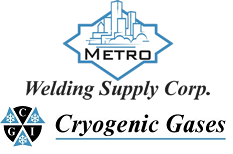 Safety Data SheetMethyl AlcoholCAS #67-56-1Chemical SubstanceChemical FamilyTrade NamesMETHYL ALCOHOLhydroxyls, aliphaticMETHANOL; WOOD ALCOHOL; METHYL HYDROXIDE; CARBINOL; MONOHYDROXYMETHANE; WOOD SPIRIT; WOOD NAPHTHA; METHYLOL; COLONIAL SPIRIT; COLUMBIAN SPIRIT; PYROXYLIC SPIRIT; STCC 4909230; UN 1230; RCRA U154; CH4OSkin ContactEye ContactIngestionInhalationNote to PhysiciansWash skin with soap and water for at least 15 minutes while removing contaminated clothing and shoes. Get medical attention, if needed. Thoroughly clean and dry contaminated clothing and shoes before reuse.Flush eyes with plenty of water for at least 15 minutes. Then get immediate medical attention.Aspiration hazard. DO NOT induce vomiting. If vomiting occurs, keep head lower than hips to help prevent aspiration. Get immediate medical attention. Give artificial respiration if not breathing.If adverse effects occur, remove to uncontaminated area. Give artificial respiration if not breathing. Get immediate medical attention.Antidote: ethanol, oral; calcium gluconate/glucose, intravenous. 4-methylpyrazole, oral, intravenous.Suitable Extinguishing MediaProducts of CombustionProtection of FirefightersRegular dry chemical, carbon dioxide, water, regular foam Large fires: Use regular foam or flood with fine water spray.Carbon monoxide, carbon dioxide and toxic and irritating fumesAny self-contained breathing apparatus that has a full facepiece and is operated in a pressure-demand or other positive-pressure mode. Any self-contained breathing apparatus that has a full facepiece and is operated in a pressure-demand or other positive-pressure mode. Personal PrecautionsEnvironmental PrecautionsMethods for ContainmentKeep unnecessary people away, isolate hazard area and deny entry. Ventilate area.Avoid heat, flames, sparks and other sources of ignition.Stop leak if possible without personal risk. Reduce vapors with water spray. Remove sources of ignition.Methods for CleanupOther InformationSmall spills: Absorb with sand or other non-combustible material. Collect spilled material in appropriate container for disposal. Large spills: Dike for later disposal.Notify Local Emergency Planning Committee and State Emergency Response Commission for release greater than or equal to RQ (U.S. SARA Section 304). If release occurs in the U.S. and is reportable under CERCLA Section 103, notify the National Response Center at (800)424-8802 (USA) or (202)426-2675 (USA).HandlingStorageStore and handle in accordance with all current regulations and standards. Subject to storage regulations: U.S. OSHA 29 CFR 1910.106. Grounding and bonding required. Protect from physical damage. Keep separated from incompatible substances. Store outside or in a detached building. Inside storage: Store with flammable liquids. Keep separated from incompatible substances.Exposure GuidelinesTLV-TWA: 200 ppm skin (ACIGH)Eye ProtectionSkin ProtectionRespiratory ProtectionWear safety goggles. Provide eye wash fountain and quick drench shower. Wear chemical resistant clothing.Any self-contained breathing apparatus that has a full facepiece and is operated in a pressure-demand or other positive-pressure mode. Physical StateAppearanceColorChange in AppearancePhysical FormOdorTasteLiquidClearColorlessN/ALiquidMild alcohol odorN/AFlash PointFlammabilityPartition CoefficientAutoignition TemperatureUpper Explosive LimitsLower Explosive Limits52 F (11 C) (CC); also reported as 54 F (12.2 C) (CC)Not availableNot available725 F (385 C)36%5.5%Boiling PointFreezing PointVapor PressureVapor DensitySpecific GravityWater SolubilitypHOdor ThresholdEvaporation RateViscosity148.5 F-143.9 F96 mmHg at 20C1.1 (air = 1) (calculated)(Air = 1) at 70°F (21.1°C)  and 1 atm: 1.11 Soluble in all proportionsNot available4.2-5960 ppm (geometric mean: 160 ppm) (detection); 53-8940 ppm (geometric mean: 690 ppm) (recognition)2.1Dynamic - 0.59 mPa.s (0.59 centipoises) at 20 deg C Molecular WeightMolecular FormulaDensityWeight per GallonVolatility by VolumeVolatilitySolvent Solubility32.04C-H4-ONot availableNot available100%Not availableSoluble: Soluble in all proportions in ethanol, other alcohols, benzene, chloroform, diethyl ether, other ethers, esters, ketones, and most other organic solventsStabilityConditions to AvoidIncompatible MaterialsNormally stable. Normally stable. Oxidizing agents, peroxides, metals, alkali metals, acetyl bromideHazardous Decomposition ProductsPossibility of Hazardous ReactionsDecomposes on heating to produce carbon monoxide and formaldehyde.Not known. Oral LD50Dermal LD50InhalationLD50 (oral, rat): 5628 mg/kgLD50 (dermal, rabbit): 15800 mg/kg (cited as 20 mL/kg)Mild central nervous system depressant, nausea, headache, vomiting, dizziness, sensitivity to light, blurred, double and/or snowy vision, and blindnessEye IrritationSkin IrritationSensitizationIrritationMild central nervous system depressant, nausea, headache, vomiting, dizziness, sensitivity to light, blurred, double and/or snowy vision, and blindnessMild central nervous system depressant. May cause headache, nausea, dizziness, drowsiness, and incoordination. Severe vision effects, including increased sensitivity to light, blurred vision, and blindness may develop following an 8-24 hour symptom-free period. Coma and death may result. CarcinogenicityMutagenicityReproductive EffectsDevelopmental EffectsMay be carcinogenic.Insufficient informationNot availableNo dataEco toxicityPersistence / DegradabilityBioaccumulation / AccumulationMobility in EnvironmentFish toxicity: Acute EC50 22200 to 23400 mg/L Fresh water Daphnia - Water flea - Daphnia obtusa - Neonate - <24 hours 48 hoursInvertibrate toxicity: Acute LC50 2500000 ug/L Marine water Crustaceans - Common shrimp, sand shrimp - Crangon crangon - Adult 48 hoursAlgal toxicity: Not availablePhyto toxicity: Not availableOther toxicity: Not availableNot availableNot availableNot availableUse a licensed waste disposal contractor. Dispose of according to all regulations. Proper Shipping NameID NumberHazard Class or DivisionPacking GroupLabeling RequirementsPassenger Aircraft or Railcar Quantity LimitationsCargo Aircraft Only Quantity LimitationsAdditional Shipping DescriptionMETHANOLUN12303, 6.1IIFLAMMABLE LIQUID, POISON  1 kg or LN/AN/AShipping NameUN NumberClassPacking Group / Risk GroupMETHANOLUN12303IICERCLA SectionsSARA 355.30SARA 355.40Not regulated.Not regulated.Not regulated.AcuteChronicFireReactiveSudden ReleaseNot regulated.Not regulated.Not regulated.Not regulated.Not regulated.Not regulated.Not regulated.CA Proposition 65N/AWHMIS ClassificationB2, D1B, D2A, D2BUS Inventory (TSCA)TSCA 12b Export NotificationCanada Inventory (DSL/NDSL)Listed on inventory.N/AN/ANFPA RatingNot available